ANNEX “A”“International Spring Semester 2024” Application FormRemarks:Please fill in the yellow & blue fields only.Fill in 1 form for 1 person.Please send this form completed at erasmus@sse.gr and cc' to basilekaravitis@gmail.com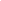 Insert Photo Here(preferably a passport picture in jpg-format or attach the picture to the mail)I want to participate in the event(please click to mark the event below – the dates do not include travel days)I want to participate in the event(please click to mark the event below – the dates do not include travel days)I want to participate in the event(please click to mark the event below – the dates do not include travel days)I want to participate in the event(please click to mark the event below – the dates do not include travel days)I want to participate in the event(please click to mark the event below – the dates do not include travel days)I want to participate in the event(please click to mark the event below – the dates do not include travel days)Remarks:Please fill in the yellow & blue fields only.Fill in 1 form for 1 person.Please send this form completed at erasmus@sse.gr and cc' to basilekaravitis@gmail.comInsert Photo Here(preferably a passport picture in jpg-format or attach the picture to the mail)☐Entire International Spring Semester19 February – 14 June 2024Entire International Spring Semester19 February – 14 June 2024Entire International Spring Semester19 February – 14 June 2024Entire International Spring Semester19 February – 14 June 2024Entire International Spring Semester19 February – 14 June 2024Remarks:Please fill in the yellow & blue fields only.Fill in 1 form for 1 person.Please send this form completed at erasmus@sse.gr and cc' to basilekaravitis@gmail.comInsert Photo Here(preferably a passport picture in jpg-format or attach the picture to the mail)Remarks:Please fill in the yellow & blue fields only.Fill in 1 form for 1 person.Please send this form completed at erasmus@sse.gr and cc' to basilekaravitis@gmail.comInsert Photo Here(preferably a passport picture in jpg-format or attach the picture to the mail)☐CM Military Leadership "A" [Tactics](19-23 Feb 2024)☐CM Electronic Warfare(08-12 Apr 2024)CM Electronic Warfare(08-12 Apr 2024)Remarks:Please fill in the yellow & blue fields only.Fill in 1 form for 1 person.Please send this form completed at erasmus@sse.gr and cc' to basilekaravitis@gmail.comInsert Photo Here(preferably a passport picture in jpg-format or attach the picture to the mail)☐CM Military Leadership "B" [Leadership Training](26 Feb-01 Mar 2024)☐CM Law of Armed Conflict(15-19 Apr 2024)CM Law of Armed Conflict(15-19 Apr 2024)Remarks:Please fill in the yellow & blue fields only.Fill in 1 form for 1 person.Please send this form completed at erasmus@sse.gr and cc' to basilekaravitis@gmail.comInsert Photo Here(preferably a passport picture in jpg-format or attach the picture to the mail)☐CM Basic Military English(04-08 Mar 2024)☐CM Interoperability(22-26 Apr & 13-24 May 2024)CM Interoperability(22-26 Apr & 13-24 May 2024)Remarks:Please fill in the yellow & blue fields only.Fill in 1 form for 1 person.Please send this form completed at erasmus@sse.gr and cc' to basilekaravitis@gmail.comInsert Photo Here(preferably a passport picture in jpg-format or attach the picture to the mail)☐CM Cross-Cultural Communication(11-15 Mar 2024)☐CM Cyber Security(27-31 May 2024)CM Cyber Security(27-31 May 2024)Remarks:Please fill in the yellow & blue fields only.Fill in 1 form for 1 person.Please send this form completed at erasmus@sse.gr and cc' to basilekaravitis@gmail.comInsert Photo Here(preferably a passport picture in jpg-format or attach the picture to the mail)☐CM Cultural Awareness(18-22 Mar 2024)☐CM Military Leadership "C"[Physical Training](19 Feb-31 May 2024)CM Military Leadership "C"[Physical Training](19 Feb-31 May 2024)Remarks:Please fill in the yellow & blue fields only.Fill in 1 form for 1 person.Please send this form completed at erasmus@sse.gr and cc' to basilekaravitis@gmail.comInsert Photo Here(preferably a passport picture in jpg-format or attach the picture to the mail)☐CM Comprehensive Approach(25 Mar-05 Apr 2024)☐Other event (please specify)Other event (please specify)Maleclick to markFemaleclick to markRank, ac. degree(s)FAMILY NAMEForename(s) / First name(s)☐☐Date of birthDD MM YYYYNationalityPassport or ID numberPassport or ID validity untilClick for dateClick for dateBranch of Service (if available)Sending institution’s nameI want to participate as ….(click to mark)I want to participate as ….(click to mark)I want to participate as ….(click to mark)I want to participate as ….(click to mark)StudentInstructorObserverOther☐☐☐☐Phone number (if available)please include country codeE-mail address(es)Arrival byplane(click to mark)Arrival bytrain(click to mark)Arrival bybus(click to mark)Arrival byown car(click to mark)Location of arrival(as precise as possible to assure transport)ArrivaldateArrivaltime ☐☐☐☐Click for dateDeparture byplane(click to mark)Departure bytrain(click to mark)Departure bybus(click to mark)Departure byown car(click to mark)Location of departure(as precise as possible to assure transport)DeparturedateDeparturetime ☐☐☐☐Click for dateSpecial dietary or food requirements due to medical or religious reasons(click to mark)Special dietary or food requirements due to medical or religious reasons(click to mark)If yes, please specify food you cannot eatNoYes☐☐Additional remarks(need for special equipment, special travel arrangements, etc.)If you are not the point of contact (POC) or if more than one person will participate from your institution please fill in POC’s data below (if YOU are the POC please fill in your data again)If you are not the point of contact (POC) or if more than one person will participate from your institution please fill in POC’s data below (if YOU are the POC please fill in your data again)If you are not the point of contact (POC) or if more than one person will participate from your institution please fill in POC’s data below (if YOU are the POC please fill in your data again)If you are not the point of contact (POC) or if more than one person will participate from your institution please fill in POC’s data below (if YOU are the POC please fill in your data again)If you are not the point of contact (POC) or if more than one person will participate from your institution please fill in POC’s data below (if YOU are the POC please fill in your data again)Maleclick to markFemaleclick to markRank, ac. degree(s)FAMILY NAMEFirst name(s)☐☐POC’s phone number (include country code)POC’s phone number (include country code)POC’s phone number (include country code)POC’s e-mail address(es)POC’s e-mail address(es)